1.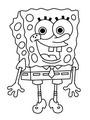 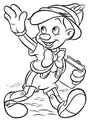 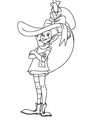 Растојање од Сунђер Боба до Пипи је 263 метара, а од Пинокија до Пипи је 45 метара. Погледај слику и израчунај на три начина колико метара има од Сунђер Боба до Пинокија.1.Растојање од Сунђер Боба до Пипи је 263 метара, а од Пинокија до Пипи је 45 метара. Погледај слику и израчунај на три начина колико метара има од Сунђер Боба до Пинокија.1.Растојање од Сунђер Боба до Пипи је 263 метара, а од Пинокија до Пипи је 45 метара. Погледај слику и израчунај на три начина колико метара има од Сунђер Боба до Пинокија.1.Растојање од Сунђер Боба до Пипи је 263 метара, а од Пинокија до Пипи је 45 метара. Погледај слику и израчунај на три начина колико метара има од Сунђер Боба до Пинокија.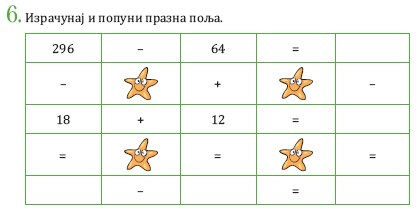 Израчунај:356               468               976                427                  859 -   26             -   47             -   29              -   19                -   31Израчунај разлику бројева 761 и 59.____________________________________________________У празна поља упиши бројеве како би једнакости биле тачне:486 -          = 54362 -   = 38958 -          = 49Саша је прешао 72 km пута. Цео пут има 294 km. Колико је километара остало Саши да пређе како би стигао до краја пута?______________________________________________Одговор: ______________________________________Мајица је коштала 454 динара. Појефтинила је за 20 динара, а затим за још 26 динара. Колико кошта мајица после снижења?Одговор: _______________________________________________________________________________________Помози куци да  нађе пут до коске!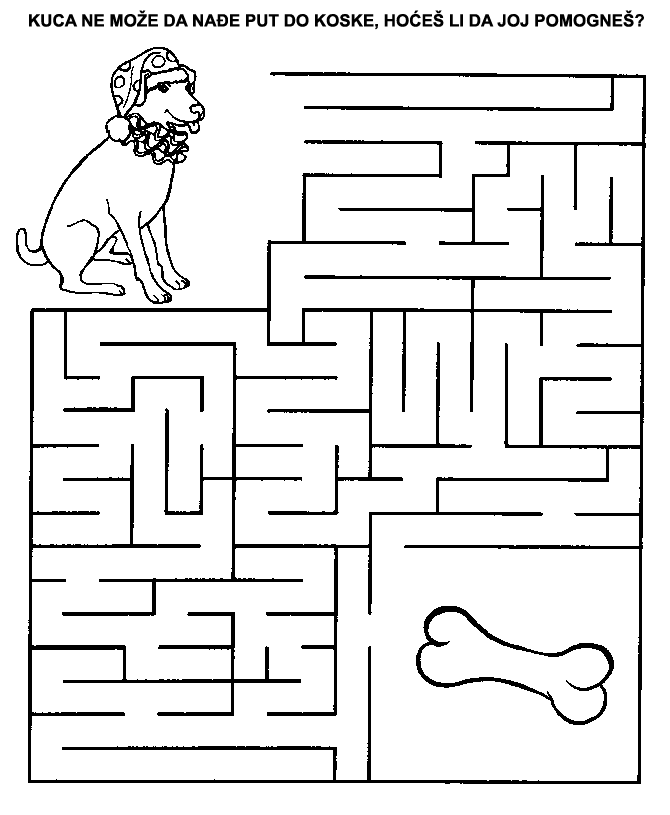 